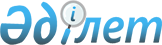 О внесении изменений и дополнений в совместный приказ Министра юстиции Республики Казахстан от 21 ноября 2002 года № 172 и Министра финансов Республики Казахстан от 2 декабря 2002 года № 598 "Об утверждении 
Правил по применению субъектами оценочной деятельности требований к содержанию и форме отчета об оценке", зарегистрированный за № 2068
					
			Утративший силу
			
			
		
					Совместный приказ Министра юстиции Республики Казахстан от 1 сентября 2004 года № 250 и Министра финансов Республики Казахстан от 10 сентября 2004 года № 349. Зарегистрирован в Министерстве юстиции Республики Казахстан 27 сентября 2004 года № 3102. Утратил силу совместным приказом Министра юстиции Республики Казахстан от 26 августа 2011 года № 297 и Министра финансов Республики Казахстан от 5 октября 2011 года № 503

      Сноска. Утратил силу совместным приказом Министра юстиции РК от 26.08.2011 № 297 и Министра финансов РК от 05.10.2011 № 503.      В целях приведения нормативных правовых актов в области оценочной деятельности в соответствие с Законом Республики Казахстан "Об оценочной деятельности в Республике Казахстан"  приказываем: 

      1. Внести в совместный приказ Министра юстиции Республики Казахстан от 21 ноября 2002 года N 172 и Министра финансов Республики Казахстан от 2 декабря 2002 года N 598 "Об утверждении Правил по применению субъектами оценочной деятельности требований к содержанию и форме отчета об оценке" (зарегистрированный в Реестре государственной регистрации нормативных правовых актов за N 2068 и опубликованный в Бюллетене нормативных правовых актов центральных исполнительных и иных государственных органов Республики Казахстан, 2003 г., N 3, ст. 771) следующие изменения и дополнения: 

      в Правилах по применению субъектами оценочной деятельности требований к содержанию и форме отчета об оценке, утвержденных указанным приказом: 

      в пункте 4 слово "Положениями" заменить словом "Правилами"; 

      пункт 6 изложить в следующей редакции: 

      "6. В отчете об оценке должны быть указаны: 

      1) наименование (фамилия, имя, отчество (при его наличии) оценщика; 

      2) номер и дата выдачи лицензии на право осуществления деятельности по оценке имущества; 

      3) вид определяемой стоимости; 

      4) дата составления отчета и дата оценки; 

      5) наименование и (или) место нахождения и описание объекта (объектов) оценки; 

      6) подходы к оценке и методы оценки, используемые при проведении оценки; 

      7) стандарты оценки, используемые при проведении оценки; 

      8) фактические данные, используемые при проведении оценки, с указанием источника их получения; 

      9) обоснование расчета; 

      10) результат оценки."; 

      пункт 7 изложить в следующей редакции: 

      "7. Отчет об оценке может содержать иные сведения, определенные требованиями заказчика, либо необходимые для полного и однозначного толкования результата проведенной 

оценки."; 

      пункт 8 исключить; 

      в пункте 9: 

      в абзаце первом слова ", составленный в полной форме," исключить; 

      дополнить абзацем шестым следующего содержания: 

      "4) дата составления отчета."; 

      дополнить абзацем двенадцатым следующего содержания:  

      "4) стандарты оценки и другие нормативные правовые акты, используемые при проведении оценки."; 

      в пункте 10: 

      дополнить абзацем первым следующего содержания: 

      "10. Листы отчета об оценке, кроме титульного, должны быть пронумерованы, прошиты и парафированы исполнителем-оценщиком."; 

      пункт 12 исключить.  

      2. Настоящий приказ вступает в силу со дня государственной регистрации в Министерстве юстиции Республики Казахстан.       Министр юстиции               Министр финансов  

   Республики Казахстан           Республики Казахстан  
					© 2012. РГП на ПХВ «Институт законодательства и правовой информации Республики Казахстан» Министерства юстиции Республики Казахстан
				